Wiskunde les 5 spiegelen en symmetrie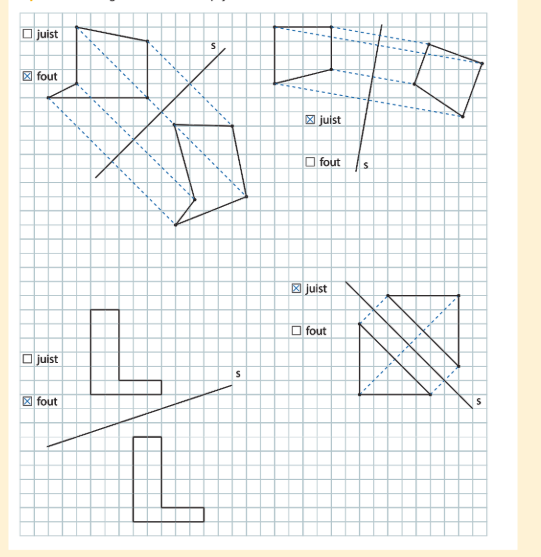 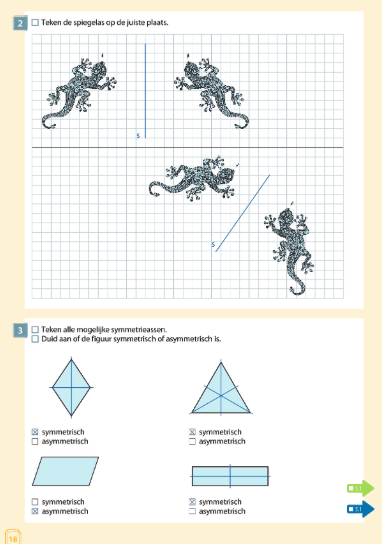 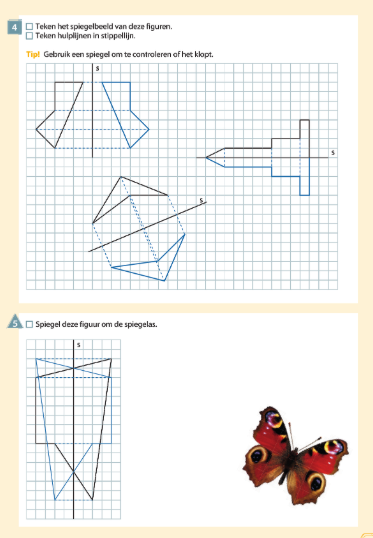 Taal thema 9 les 8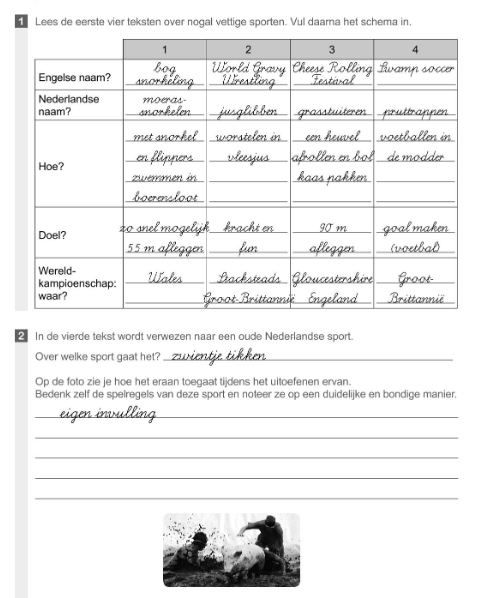 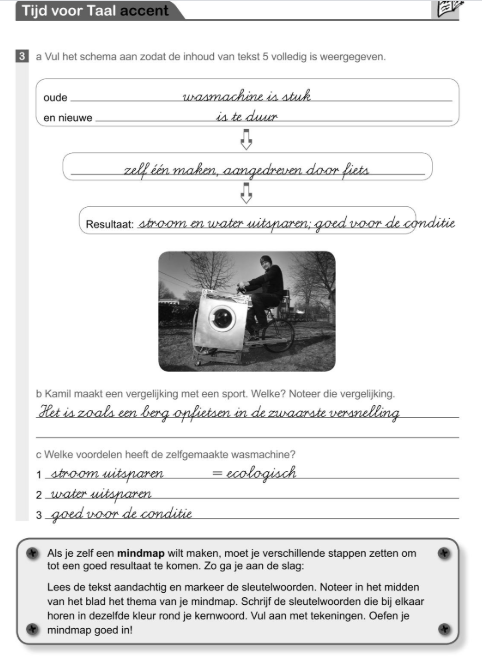 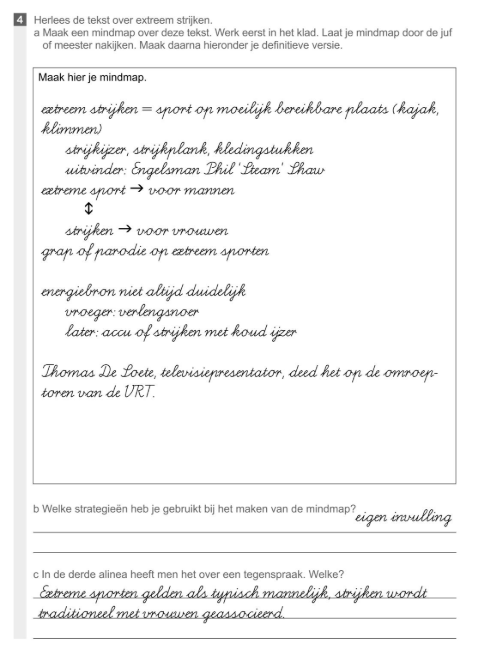 WO thema 8 les 5-6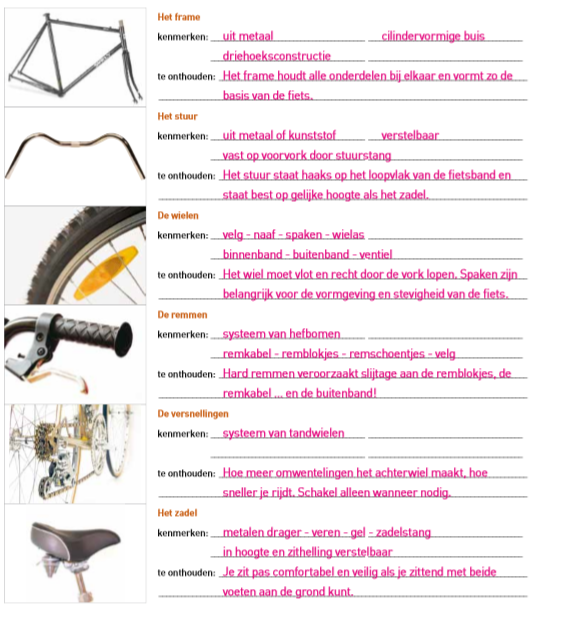 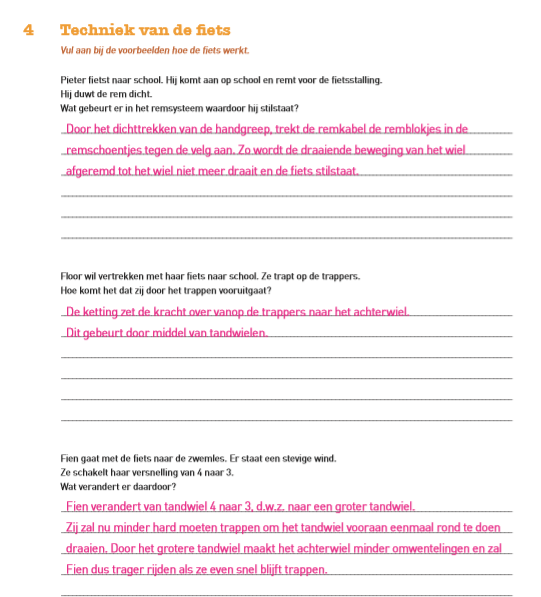 